   REPUBLICA  MOLDOVA	     	                      РЕСПУБЛИКА  МОЛДОВА    CONSILIUL   RAIONAL 	  		                РАЙОННЫЙ СОВЕТ              RÎŞCANI 						               РЫШКАНЬProectDECIZIE nr.04/din   iulie 2022Cu privire la acordarea permisului de dare în locațiune a unor active neutilizate, din administrarea IMSP „Centrul de Sănătate Rîșcani”	În conformitate cu art. 43 al Legii nr.436/2006 privind administrația publică locală, art. 17 al Legii nr.121/2007 privind administrarea și deetatizarea proprietății publice, Regulamentul cu privire la modul de determinare și comercializare a activelor neutilizate ale întreprinderilor, aprobat prin Hotărârea Guvernului   nr. 480/2008, Regulamentul despre modul de dare în locațiune a activelor neutilizate, aprobat prin Hotărârea Guvernului nr. 483/2008, Regulamentul privind licitaţia cu strigare şi reducere, aprobat prin Hotărârea Guvernului nr.136/2009, Regulamentul IMSP „Centrul de Sănătate Rîșcani” aprobat prin Decizia Consiliului Raional nr.07/09 din 12.12.2017, ținând cont de procesul-verbal din   2022 al comisiei pentru determinarea activelor neutilizate din cadrul IMSP „Centrul de Sănătate Rîșcani” și Demersul Asiciației Obștești «Tinerele Femei Cernoleuca » din 16 mai 2022,  Consiliul Raional DECIDE:Se ia act de lista activelor neutilizate din holul (et.I) clădirii  IMSP „Centrul de Sănătate Rîșcani”.Se acceptă darea activelor neutilizate menționate supra prin licitație publică. Se împuternicește dna Gabriela Sandu, șefa IMSP „Centrul de Sănătate Rîșcani” de a organiza licitație cu strigare și de a încheia contractul cu locatarul, pe un termen de 3 ani, conform legislației în vigoare.Se permite IMSP „Centrul de Sănătate Rîșcani” să folosească sursele financiare obținute din locațiune la fortificarea bazei tehnico-materiale a instituției și achitarea serviciilor comunale.Se desemnează responsabilă de executarea prezentei decizii șefa IMSP „Centrul de Sănătate Rîșcani”, dna Gabriela Sandu.Controlul  executării deciziei va fi exercitat de către comisia consultativă de specialitate în problemele sociale, învățământ, protecție socială, sănătate publică, muncă și drept.   Preşedinte al şedinţei  Consiliului raional	         	                 Secretară a Consiliului raional				R. PostolachiConform originalului:    Secretară a Consiliului raional				R. PostolachiNOTĂ INFORMATIVĂla proiectul de decizie: „ Cu privire la acordarea permisului de dare în locațiune a unor active neutilizate, din administrarea IMSP „Centrul de Sănătate Rîșcani”Denumirea autorului şi, după caz, a participanţilor la elaborarea proiectului: Proiectul de decizie a fost elaborat de către șefa IMSP „Centrul de Sănătate Rîșcani”, dna Gabriela Sandu.Condiţiile ce au impus elaborarea proiectului de act normativ:  Proiectul de decizie a fost elaborat ca urmare a  Demersului Demersul Asiciației Obștești «Tinerele Femei Cernoleuca » din 16 mai 2022.Finalităţile urmărite. Instalarea unui Aparat Vending pentru activitățile de prevenire HIV/SIDA. Acest aparat va fi utilizat exclusiv pentru distribuirea consumabilelor beneficiarilor programelor de prevenire a infecției cu HIV și nu vor fi utilizate în scopuri comerciale. AO «Tinerele Femei Cemoleuca», este responsabilă de gestiunea aparatului.Principalele prevederi ale proiectului şi evidenţierea elementelor noi: Prezentul proiect de decizie prevede aprobarea listei activelor neutilizate din holul  (et.I) clădirii  IMSP „Centrul de Sănătate Rîșcani”, pentru care se permite darea în locațiune cu desfășurarea licitației publice și împuternicirea dnei Gabriela Sandu, șefa IMSP „Spitalul raional Rîșcani” de a organiza licitație cu strigare și de a încheia contractul cu locatarul pe un termen de 3 ani, conform legislației în vigoare.4. Fundamentarea economico-financiară: Implementarea acestui proiect de decizie nu necesită cheltuieli financiare din partea Consiliului raional Rîșcani.5.  Modul de încorporare a actului în cadrul normativ în vigoare: Prezentul proiect de decizie este elaborat în conformitate cu art. 43 al Legii nr.436/2006 privind administrația publică locală, art. 17 al Legii nr.121/2007 privind administrarea și deetatizarea proprietății publice, Regulamentul cu privire la modul de determinare și comercializare a activelor neutilizate ale întreprinderilor, aprobat prin Hotărârea Guvernului nr. 480/2008, Regulamentul despre modul de dare în locațiune a activelor neutilizate, aprobat prin Hotărârea Guvernului nr. 483/2008 și Regulamentul privind licitaţia cu strigare şi reducere, aprobat prin Hotărârea Guvernului nr.136/2009.6.Avizarea și consultarea publică a proiectului: În scopul respectării prevederii Legii nr.239/2008 privind transparența în procesul decizional și Legii nr.100/2017 cu privire la actele normativele, anunțul cu privire la inițierea elaborării proiectului de decizie cu toate explicațiile de rigoare a fost plasat pe pagina web a Consiliului raional Rîșcani. Proiectul de decizie se prezintă comisiilor de specialitate pentru avizare și se propune Consiliului raional pentru examinare și aprobare.Constatările expertizei juridice:  Proiectul de decizie „Cu privire la transmiterea în locațiune a activelor neutilizate” a fost examinat de servicul juridic al Aparatului Președintelui, care a confirmat că decizia corespunde normelor legale.Șefa IMSP CS Rîșcani 			                            Gabriela Sandu                Anexă                                                                                 la decizia Consiliului Raional  Rîșcani,                                                                                 nr.04/ din iunie 2022LISTAactivelor neutilizate din holul       clădirii  IMSP „Centrul de Sănătate Rîșcani” 	Secretară a Consiliului raional Rîșcani                           Postolachi RodicaNr.crt.Denumirea suprafațaModalitatea deacordare1Spațiu neutilizatEt.I  – 1,5 m²Licitație cu strigare, cu achitarea chiriei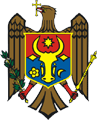 